A1 Wokingham Car SparesNon-Ferrous/Battery Loading Process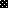 